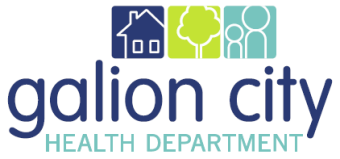 Galion City Board of HealthEnvironmental Division Monthly Report for March 2024AccreditationI contacted PHAB to formally introduce myself as the health department’s Accreditation Coordinator.  I documented the health department’s participation in the Galion-Crestline Area Chamber of Commerce’s Health and Wellness Fair on 3/21/24 at Real-Life Naz, (see attached Outreach Report).  Also, the staff participated in Workforce Development by attending an in-house training on 3/21/24 entitled, “Creating Inclusive Workplaces.”  The training was provided by the Diversity Center of Northeast Ohio.  The Director of Nursing and I attended the Crawford County Transportation Coalition roundtable discussion on 3/28/24.  The facilitator for the meeting was Amber Wertman, C.E.O. for the United Way of North Central Ohio.  The purpose of the roundtable was to discuss collaboration on a coordinated plan for improving transportation services throughout the county.Education/OutreachThe Director of Nursing and I attended the Crestline-Galion Chamber of Commerce sponsored Health and Wellness Fair at the Real-Life Naz on 3/21/24.  Community members and/or individuals were very engaged with the health department staff and items/flyers provided at the table.  The health department gave away several pairs of solar eclipse glasses as well as general information on the upcoming event.  An application was given out for car seat installation.  Several community members inquired about vaccinations, specifically Covid-19 boosters.  Our table was very well received.  I attended ODH’s Annual Midwest Conference in Columbus on 3/11 and 3/12.  Sessions included RFE meat labeling, legionella investigations, ACCELA-new environmental software, lead, drowning prevention, solar eclipse planning, and meth lab clean-up.Food SafetyAll retail food establishments and food service operations have paid to renew their food licenses for the licensing period 3/1/24-2/28/25.  For the month of March, I primarily followed-up on a few food complaints.General Environmental HealthAndy and I attended the Local Emergency Planning Commission’s (LEPC’s) quarterly meeting on 3/20/24 at the Crawford County Health Department.  Topics discussed included the recent tornadic activity, as well as the upcoming Solar Eclipse on 4/8/24.  We discussed the request and logistics for Galion High School to establish a temporary campground on their property during the weekend of the Solar Eclipse.  We have begun performing environmental health services for the Shelby City Health Department.  Typically, I am in Shelby on Wednesdays or Thursdays, (see attached Table of Services Provided March 2024).The health department received a phone call(s) regarding concerns about multiple area residents with brain tumors and/or cancer.  The health department investigates/follows-up on all complaints and/or inquiries received.  Concerned citizens were initially directed to ODH’s website for information and to complete the site’s “Ohio Community Cancer Concerns Reporting Form.”  GCHD requested further guidance from ODH.Manufactured Home ParksNo activities performed/no report for the month of March.Public Health NuisancesThe public health nuisance program is steadily becoming busier as the weather improves, with 6 new public health nuisance investigations taking place during the month.  4 of the 6 public health nuisances were closed and/or abated.  Several calls have been received regarding/inquiring about new developments, updates, and the status of 158 6th Ave.Public Swimming Pools, Spas, and Special Use PoolsNo program activities to report for this month.Rabies PreventionIn March, GCHD received 4 new animal bite/rabies investigation reports to investigate/complete.  I endeavor to build a rapport with the Crawford County Dog Warden to obtain rabies vaccination status and information for each animal involved in an exposure.Smokefree WorkplaceThere were no new investigations in this program for March.Tattoo and Body PiercingAndy and I performed an inspection at the newly licensed tattoo facility Golden Ink.Respectfully Submitted,Jennifer FrazierDirector of Environmental Health